REGISTRATION FOR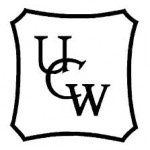 59TH ANNUAL GATHERING OF ANTLER RIVER WATERSHED REGIONAL COUNCIL UCWSaturday, April 18, 2020
REGISTRATION DUE MARCH 29th, 2020(please print)Name  ___________________________________________	Phone ____________________Cell Phone _______________________________________	Email ____________________Address _____________________________________________________________________Emergency Contact ________________________________	Phone ___________________Your Local ___________________________________________________________________Are you on the Region Executive	Yes ________     No ________MEALS & REGISTRATIONSaturday Noon Meal 	$ 20.00	________Saturday Supper 		$ 10.00        ________*Registration     		$ 20.00         _$ 20.00_		TOTAL 	_$______Please indicate any special dietary needs. 
Meals must be ordered and paid for in advance. 
There will be no refunds but registration may be transferred to a friend.Send completed registration with cheque payable to “OXFORD PRESBYTERIAL UCW”Mrs. Anne Hollis						For more information:275425 27th Line, R.R. 2 				Phone: 519-285-2232, or Thamesford, Ontario, N0M 2M0 			E-mail: annecoop2000@gmail.comHOTELS IN  INGERSOLLComfort Inn				  Elm Hurst Inn20 Samnah Crescent, Ingersoll		415 Harris Street., Ingersoll888-724-9250				888-724-9250Download brochure for directions to Trinity United Church, 118 Church St., Ingersoll